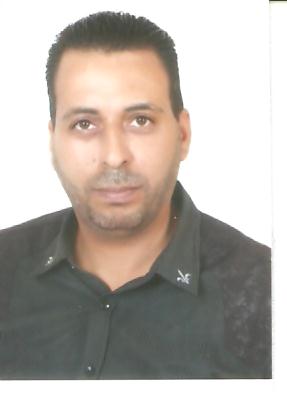 Aljamal    Email: aljamal.203904@2freemail.com Superintendent / Port EngineerObjective
I am seeking for a Position as port Engineer / Technical Superintendent / Operation Superintendent / Project Superintendent. The Company can utilize my 16 years of worldwide experience and leadership skills with an aptitude for detail, excellent analytical problem solving skills and a track record for delivering results. My Character, Experience and Abilities make me suitable for any of the above Position and I will effectively handle the fields like  Port Inspections, Audits , Ship Operations / Yard Deliveries / New Building Projects / Taking or Handing Over / Dry Dockings / Surveys / Repairs / Maintenance / Budgeting / Purchase Dept of the Vessels. ExperiencePort engineer, technical manager since 2002 up to date, represent the following different offshore company:                                  Zakher Marine Abu dhabi 2002-2010                                   MFH Qatar 2010-2015                                   Gulf environment Dubai  2016- up to date

   • Can independently handle the fleet of vessels , their Budget, Technical Issues, Statutory and Class requirement, Supply of Spares & Stores,  Port State Inspections, Vessel’s Performance, Dry Dock Planning & Management. 
• Expert knowledge and skills in providing technical guidance in the operation, maintenance, and repair of Main Engines, Auxiliary Engines, Generator Systems, Electrical Installations, LSA, FFA, Various Other Shipboard Machineries and Plants, Pneumatic / Electro-Hydraulic Control Systems etc. Proficient in overseeing maintenance, operations and ensure proper functioning of various Plants / Machineries / Equipments. 
• Carrying out Inspections, Tests and Surveys for various machineries on board and determining the effectiveness of machinery & equipment in view of performance and safety standards. 
• Well conversant in planning & scheduling effective maintenance for enhancing systems. Demonstrated analytical problem solving and improving machinery performance by trend-analysis and well planned maintenance. 
• Development of Energy Management programs, Planned Maintenance Programs, optimizing the use of human resources and spare parts resources. 

• Organizing, Planning and Supervision of Engineers, Tradesmen, Shore Technicians.

• Versed in reading and interpreting shell expansion plans, engineering drawings, piping diagrams, maneuvering systems, schematics, service bulletins, manufacturer’s specifications, technical publications, and maintenance directives. 

• Adept in the use and maintenance of all type of hand tools, power tools, specialized tools & instruments, measuring equipments, and related support equipments. 

• Strong background ordering, receiving, and maintaining proper inventory of spare parts and supplies; and ensuring cost effective operation of the vessel. 

• Fully conversant on a management level and ensure compliance of SOLAS convention, MARPOL 73/78, STCW 95, ISPS code, ISM, ISO 9001:2000, ISO 14001 Requirements, Critical Job Procedures, Risk Assessments and Safe Working Practices. 

• Can effectively implement safety & quality assurance system on board the vessel to comply with Company policies & ISM codes. Review Quality management systems as implemented, suggest improvements & report effectiveness of same to the CompanyCertificationBachelor's Degree in Marine Engineering Technologies (July 1991)UNLIMITED COC Class III/2- Marine  audit  Certification(BV) 2003Electronic cat  Diesel Engine Certification(CAT Abu Dhabi)2008Integrated management system awareness course.2006Awareness OHAS 18001-2007 course.2009AutoCAD 2016Skills• I have enhanced my technical skills and expertise in management and maintenance systems; also I have been actively involved in all the stages of up gradation of maintenance systems in classification society approved PMS systems. 
• Innovative & a positive attitude. Exposed to full cycle right from trouble shooting and machinery analysis, maintenance, design modification, development, performance tuning and documentation etc. 
• Personnel Management skill with good commercial awareness ensures effective man power utilization to achieve economy and efficiency. 
• Extensive team management and team building experience. Possesses highly developed and effective communication skills that include interpersonal abilities, persuasive presentation abilities, and uses tact and diplomacy in all communications.. • So familiar with UAE, Qatar market, supplier, service and dry dock subcontractor


• As a Team Leader, capable of sustaining the motivation to get the tasks done in the specified time periods.
• Ability to remain rational, composed and productive under pressure. 
• Keen and Enthusiastic to learn and develop higher professional skills. 
• Posses interpersonal skills and comfortable to work in Multicultural Environment.
• Proficient in spoken and written English / Arabic
• Computer literate, numerate and competent with Microsoft Office Products, Shipboard database, Ship specific programs for ISM, PMS, Spares Inventories, Purchase, Company reporting and Electronic mail programs ETC. Good in creating complex calculation programs and to pick up, understand and use new software and applications. Can extensively use Internet to find & retrieve information and effectively use same.Windows ME/2000/XP Microsoft Office: Word, Access, Excel, Outlook. Email & InternetAutoCADPersonal information & memberships: Member in Jordan engineer association.  Caterpillar training course – cat electronic technician.Integrated management system awareness course.Awareness OHAS 18001-2007 course.Valid Qatar, UAE, and Jordan driven license.Place of birth: Jordan-irbidDate of birth 3/11/1967BMI:24- Body mass indicationMarital status : marriedProjects: as owner rep. SUPERINTENDENT F0R Special survey & dry docking DUTY1-mv/ZAKHER ANGEL                     2-mv/SENTENIL3-mv/ZAKHER STAR4-Barge/Abo Zar 815-mv/DUKYANG6-mv/YOYOMARU7-mv/SHINANOMARU8-mvS/DELTA TANGO1,2,39-Barge/ROYAL STAR